CURRICULUM- VITAE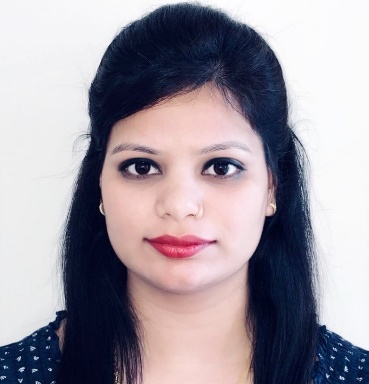 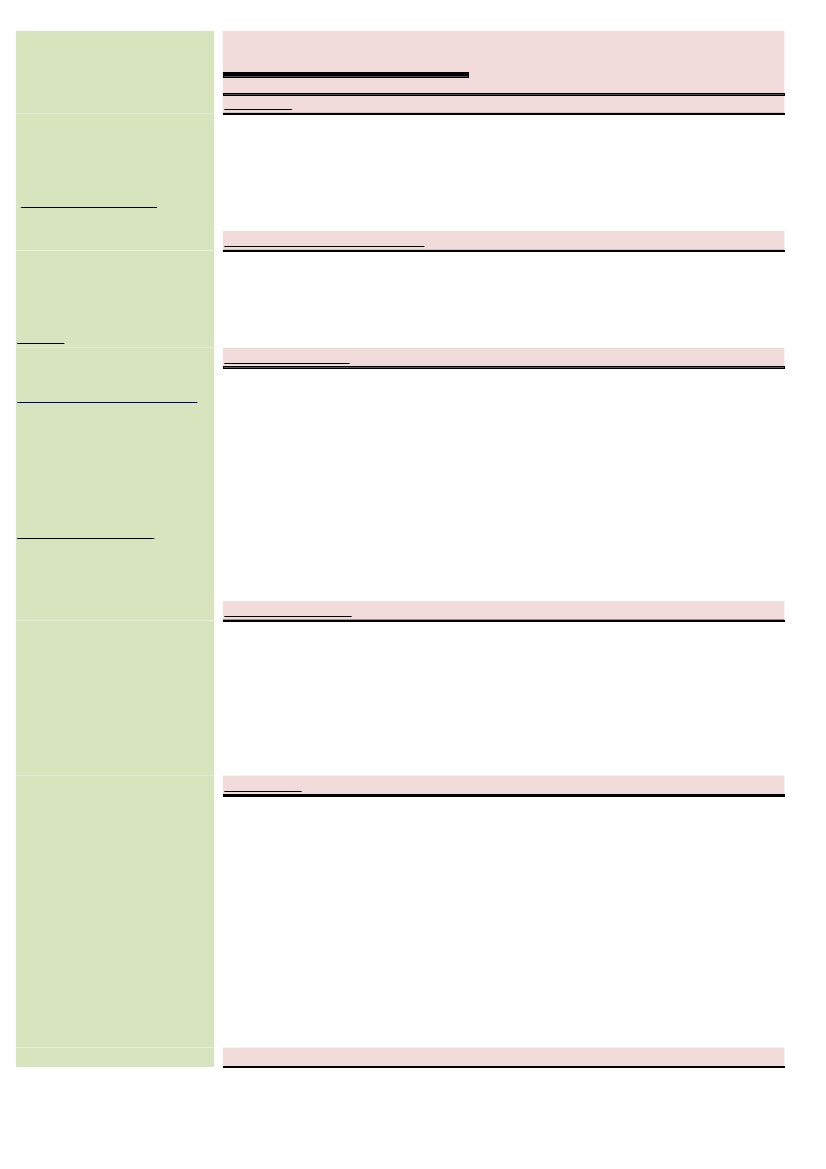 OBJECTIVERAMA Seeking a position to utilize my skills, ready to take challenges and be an asset to whichever company I belong and thrive to overwhelm the challenges with effortlessness and best potential clarification. To obtain a challenging position within a financial institution that will allow me to use my management, Sales & Customer service skills to help grow Company.PROFESSIONAL QUALIFICATION   Contact Information:Mob No.: C/o 971504973598E-mail:-Rama.378112@2freemail.com Permanent Address:-Dubai, U.A.E.M.B.APost-Graduation ACADEMIC RECORDBoard:Board:Graduation:SOFTWARE KNOWNMicrosoft OfficeOutlook TallyFinacleEXPERIENCEReliance    Communication.Kotak Mahindra Bank.     IndusInd Bank LtdDr. C V Raman University (HR & Marketing)Value Institute (Post Graduate Program in Business Skills – PGPBS)S.S.C (G.S.E.B)Passed with 73.85 %Year of Passing: Mar’10H.S.C (G.H.S.E.B)Passed with 62.38 %Year of Passing: Mar’12B.com (Sardar Patel University-Vidyanagar, GJ)Passed with 64.04 %Year of Passing Graduation: Apr’15Worked as a Store in Charge For 09 Months from Jan’2016 to Sep’2016       *Worked as an Assistant Manager Sales from Oct’2016 to Jan’2017 Worked as an Associate Service Delivery Manager from Feb’2017 to Jan’2018(...1...)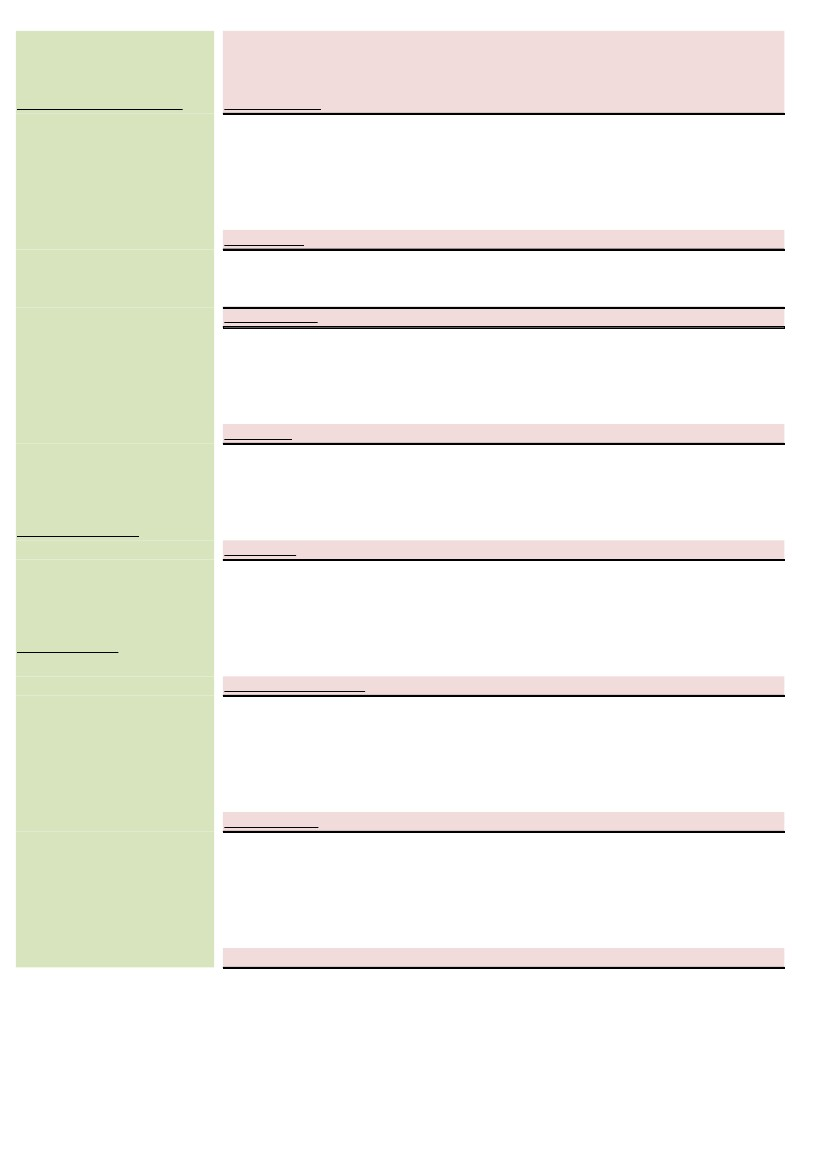 PERSONAL INFORMATIONName:Rama WORK PROFILEComplaints and Requests HandlingClient EngagementsFloor ManagementsAudit and MonitoringDaily Banking Related OperationsDate of Birth: 28.05.1994Marital Status: Married Nationality: IndianLanguages Known:EnglishHindiGujaratiVisa Details:On a Visit visa ending on May 26th, 2018JOB PROFILEAssociate Service Delivery Manager for Customer Services DepartmentACHIEVEMENT* Best customer services awarded for Q-1 and Q-2 (2016) In Reliance Communication.STRENGTHHard Working	* Good Team Player* Accept Responsibilities	* Active Listener    Positive Thinking	* Quick LernerSOFTSKILLSAbility to persuade people.Flexible in Timing and have the ability to handle work pressure.Accept all challenges given by the superiors and ensure to complete the task in given time.Speaking confidently and being  empathetic.HOBBIES & INTERESTSPhotographyTravellingPaintingDECLARATIONI hereby declare that all the information provided in this resume is true and Correct...(. . End. . )